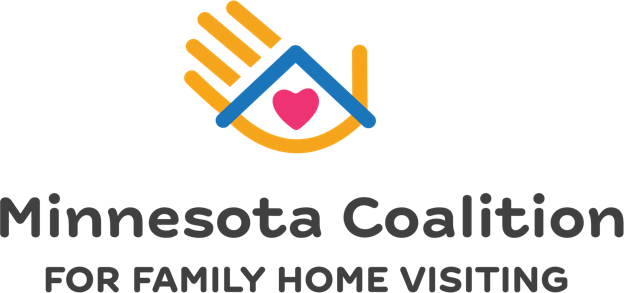 MINNESOTA COALITION FOR FAMILY HOME VISITINGFamily Home Visiting DirectoryThe 2024 Minnesota Home Visiting Directory was prepared by the Minnesota Coalition for Family Home Visiting and features various local public health, tribal health, nonprofit, early childhood family education, early head start, and community-based home visiting programs and organizations across the state of Minnesota. 
This is not an exhaustive list but a tool to support families and their home visitors locate and contact home visiting services, no matter where they live in Minnesota. We hope the 2023 Minnesota Home Visiting Directory improves the experience of families looking to access home visiting by making it more convenient to search for services by county or program type. This partnership is intended to help home visitors to make warm handoffs to families as they move across county lines and or graduate programs. If you would like to add your home visiting program to the directory, or if you would like to update your entry, please fill out this form!OrganizationCityCountyType of OrganizationType of ProgramService LocationEligibility CriteriaReferral InformationContact InformationContact InformationContact InformationOrganizationCityCountyType of OrganizationType of ProgramService LocationEligibility CriteriaReferral InformationNameEmailPhone1ACCAP – Anoka/Washington County Head Start-Early Head StartCoon RapidsAnokaNonprofitEarly Head Start (Model)Anoka and Washington CountyIncomeJacqueline CrossJacqueline Cross763-783-43082Aitkin County Public HealthAitkinAitkinLocal Public HealthHealthy Beginnings (Non-model)Aitkin CountyAll new moms and babies are eligibleNaomi LarsonNaomi Larson218-927-72742Aitkin County Public HealthAitkinAitkinLocal Public HealthMECSH (Model)Aitkin CountyBased on family needs.Naomi LarsonNaomi Larson218-927-72743Anoka County Public Health & Environmental ServicesAnokaAnokaLocal Public HealthFamily Home Visiting (Non-model)Anoka CountyVaries Gina HatanpaGina Hatanpa763-324-42373Anoka County Public Health & Environmental ServicesAnokaAnokaLocal Public HealthNurse Family Partnership (Model)Anoka County200% of poverty or below; first pregnancy—enrolled by 28 weeks of gestation Gina HatanpaGina Hatanpa763-324-42373Anoka County Public Health & Environmental ServicesAnokaAnokaLocal Public HealthMaternal Early Childhood Sustained Home Visiting(Model)Anoka CountyEnrolled during pregnancy or up to 8 weeks after hospital discharge of infantNicole SpitzerNicole Spitzer763-324-42174Arrows Family ServicesEnrolled participants with children prenatal to kindergarten entry receive NO-COST home visits from family home visitors weekly or bi-weekly. Family home visitors and parent educators are available to answer your questions, provide parent - child education, and resources during visits.
MilacaMille LacsNonprofitArrows Family Services Home VisitingNon-modelBenton, Mille Lacs, Morrison and Sherburne CountiesChildren aged prenatal to kindergarten entry. Families with adverse experiences.Shannon WegnerShannon Wegner
763-482-23395Benton County Health & Human ServicesA partner in First Steps Central MN ’s four-county collaborative.FoleyBentonLocal Public Health
Maternal Early Childhood Sustained Home-visiting (MECSH)Benton County (MECSH), more flexibility with Traditional FHV programsFocus on low income (WIC or MA -eligible) and/or low social supportsFirst Steps CentralFirst Steps CentralFirst Steps Central MN -Contact UsFirst Steps Central MN -Make a Referral763-276-04415Benton County Health & Human ServicesA partner in First Steps Central MN ’s four-county collaborative.FoleyBentonLocal Public HealthTraditional FHVBenton CountyPregnant or infant up to 8 weeksFirst Steps CentralFirst Steps CentralFirst Steps Central MN -Contact UsFirst Steps Central MN -Make a Referral763-276-04416BI-CAP Head Start Prenatal to FiveBemidjiBeltramiCounty Human Services,Social ServicesEarly Head Start (Model)Beltrami & Cass CountiesIncome, Homeless, SSDI, Foster, SNAP Enrollment-Prenatal to Five Years old (218) 333-9884Nikki SwensonNikki Swenson218-333-98736BI-CAP Head Start Prenatal to FiveBemidjiBeltramiCounty Human Services,Social ServicesEarly Head Start (Model)Beltrami & Cass CountiesIncome, Homeless, SSDI, Foster, SNAP Enrollment-Prenatal to Five Years old (218) 333-9884 Michele AndringaMichele Andringa218-333-98737CAP AgencyRosemountDakotaNonprofitEarly Head Start (Model)Scott, Carver, & Dakota CountiesIncome; homelessness; SSI; birth to threeHeather HeisseHeather Heisse952-905-03787CAP AgencyRosemountDakotaNonprofitEarly Head Start (Model)Scott, Carver, & Dakota CountiesIncome; homelessness; SSI; birth to threeDeb WegeDeb Wege952-221-64938Carlton-Cook-Lake-St. Louis Counties Community Health BoardDuluthSt. LouisLocal Public HealthHealthy Families Carlton, Lake, & St. Louis Counties (Model)Carlton, Lake, & St. Louis CountiesIncome eligible for WIC and/or MA; pregnant or parenting a child under 3 months at time of enrollment.Rachel GilbertsonorSusan MichelsRachel GilbertsonorSusan Michels 218-733-2852 or218-733-28608Carlton-Cook-Lake-St. Louis Counties Community Health BoardDuluthSt. LouisLocal Public HealthMaternal Early Childhood Sustained Home-visiting (MECSH) (Model)Carlton, Lake, & St. Louis CountiesIdeally, enroll prenatally but this program allows enrollment up to 8 weeks after baby is discharged from hospital. Adapt & Self-Manage Tool at enrollment and closure.Parents are assessed for the following risk factors: low income, lack of support, history of mental illness or childhood abuse and neglect, depression, anxiety, life stressors, history of domestic violence, or alcohol or drug use in the home. However, eligibility can be based on nurse discretion if a family does not fall into these categories.Rachel GilbertsonorSusan MichelsRachel GilbertsonorSusan Michels 218-733-2852 or218-733-28608Carlton-Cook-Lake-St. Louis Counties Community Health BoardDuluthSt. LouisLocal Public HealthHennepin County Family Ties (Model)Carlton, Lake, & St. Louis CountiesChild up to age threeRachel GilbertsonorSusan MichelsRachel GilbertsonorSusan Michels 218-733-2852 or218-733-28608Carlton-Cook-Lake-St. Louis Counties Community Health BoardDuluthSt. LouisLocal Public HealthHennepin County Family Parent Development (Non-model)Carlton, Lake, & St. Louis CountiesMust be referred by Hennepin County Child Protection ServicesRachel GilbertsonorSusan MichelsRachel GilbertsonorSusan Michels 218-733-2852 or218-733-28609Child Care Resource & Referral dba Families FirstCCRR provides Early Head Start Home Visiting programming in Olmsted and Freeborn Counties. Pregnant women, infants and toddlers receive full-year, comprehensive programming.RochesterOlmstedNonprofitEarly Head Start (Model)Olmsted and Freeborn CountiesPregnant women, infants and toddlers up to age three who meet one of the following categories: at or below federal poverty line, receiving SNAP benefits, are homeless, foster child. Sandra SimarAnita HengelAnita Hengel507-287-20099Child Care Resource & Referral dba Families FirstCCRR provides Early Head Start Home Visiting programming in Olmsted and Freeborn Counties. Pregnant women, infants and toddlers receive full-year, comprehensive programming.RochesterOlmstedNonprofitEarly Head Start (Model)Olmsted and Freeborn CountiesPregnant women, infants and toddlers up to age three who meet one of the following categories: at or below federal poverty line, receiving SNAP benefits, are homeless, foster child. Sandra SimarSandra SimarSandra Simar507-287-200910Chisago County Public HealthNorth BranchChisagoLocal Public HealthMaternal Early Childhood Sustained Home Visiting (MECSH)Chisago CountyMust enroll during pregnancy through 8 weeks post hospital discharge after baby's birth.  But we also offer non-model home visiting services and anyone living within Chisago county can request a visit from pregnancy through their child's fourth birthday.Jennifer BarnickJennifer Barnick651-213-522911City of Bloomington Public HealthHome visits for pregnant and parenting families are available for free on a short or long term basis depending on needs. Nurses provide support, education and connections to resources to promote healthy pregnancies, parent-child connections and overall well-being.Bloomington (Serving as Edina and Richfield Public Health)HennepinLocal public healthMaternal Early Childhood Sustained Home Visiting (MECSH)Bloomington, Edina and RichfieldPregnant or discharged with a newborn for the first 2 monthsSecurely email referral to publichealth@bloomingtonmn.gov. The referral form is available on websites Services page.(P): 952-563-8900 
(F): 952-563-8997Molly SnuggerudMolly Snuggerud952-563-891011City of Bloomington Public HealthHome visits for pregnant and parenting families are available for free on a short or long term basis depending on needs. Nurses provide support, education and connections to resources to promote healthy pregnancies, parent-child connections and overall well-being.Bloomington (Serving as Edina and Richfield Public Health)HennepinLocal public healthFamily Home Visiting (Non-model)Bloomington, Edina and RichfieldPregnant, postpartum, and parenting families.Securely email referral to publichealth@bloomingtonmn.gov. The referral form is available on websites Services page.(P): 952-563-8900 
(F): 952-563-8997Mary LairMary Lair612-716-676112CLUES - Comunidades Latinas Unidas En ServicioMinneapolisHennepinNonprofitParents as Teachers (Model)Ramsey, Hennepin, Anoka, Dakota counties.Low income, Latinx pregnant women or with children under the age of 2. Cira Sanchez612-746-3363Cira SanchezCira Sanchez612-746-336313Community Action Partnership of Ramsey & Washington CountiesEarly Head Start Home Visiting for families in Ramsey County who are pregnant or have children under three years of age. Priority is given to low-income families. Home Visits are provided weekly.St. Paul (Serve all Ramsey County Cities)RamseyNonprofitEarly Head Start (Model)Ramsey CountyFamilies in Ramsey County who are pregnant or have a child under age 3 can apply. Priority is given to families who are low-income or categorically eligible (Foster care, receiving food stamps (SNAP), receiving MFIP/SSI, or Homeless).  In addition, children with an IFSP are also prioritized.Hannah Nauen Hannah Nauen 651-603-590213Community Action Partnership of Ramsey & Washington CountiesEarly Head Start Home Visiting for families in Ramsey County who are pregnant or have children under three years of age. Priority is given to low-income families. Home Visits are provided weekly.St. Paul (Serve all Ramsey County Cities)RamseyNonprofitEarly Head Start (Model)Ramsey CountyFamilies in Ramsey County who are pregnant or have a child under age 3 can apply. Priority is given to families who are low-income or categorically eligible (Foster care, receiving food stamps (SNAP), receiving MFIP/SSI, or Homeless).  In addition, children with an IFSP are also prioritized.Head Start EnrollmentHead Start Enrollment651-603-597714Dakota County Public Health DepartmentHome visits support families during pregnancy and after delivery. Staff can provide growth and development checks for infants and children, and resources for children with special needs.West St. PaulDakotaLocal public healthDakota County Home Visiting      (Non-Model)Dakota CountyDakota County ResidentsDakota County Public Health IntakeAlicia Ugarte-Delrio,  Family Health Operations ManagerAlicia Ugarte-Delrio651-554-615614Dakota County Public Health DepartmentHome visits support families during pregnancy and after delivery. Staff can provide growth and development checks for infants and children, and resources for children with special needs.West St. PaulDakotaLocal public healthMaternal Early Childhood Sustained Home-visiting (MECSH)Dakota CountyPregnant person or household with a child age 0-3PH IntakeAlicia Ugarte-Delrio,  Family Health Operations ManagerAlicia Ugarte-Delrio651-554-615615Division of Indian WorkFamily Spirit is an evidence-based home visiting program that was developed tosupport American Indian mothers and parents of children ages 3 and under. Families will learn information about how to have the healthiest pregnancy for them and their baby, how to be prepared for the birth of the baby and get prepared for how the baby will impact their future. This program consists of weekly or biweekly visits. MinneapolisHennepinNonprofitFamily Spirit (Model)Hennepin, Ramsey, Washington, Anoka, Dakota, and Carver countiesParent under the age of 21; Child younger than 3 months old; Identifies as Native American/Alaskan NativeShashana CraftKiara LaframboiseKiara Laframboise612-276-150516Dodge County Public HealthDodge CenterDodgeLocal public healthHealthy Families of SE Minnesota (Model)Dodge CountyIncome basedKristin CerdaKristin Cerda507-635-615016Dodge County Public HealthDodge CenterDodgeLocal public healthGrowing Great Kids Curriculum (Non-model)Dodge CountyIncome basedChristie AgerterChristie Agerter507-635-615017Duluth Head StartDuluthSt. LouisLocal educational institutionHead Start Home VisitingBirth through age five, must meet federal poverty guidelinesDuluth Head StartDuluth Head Start218-336-881518Duluth Public Schools ECFEDuluthSt. LouisIndependent School DistrictEarly Childhood Family EducationDuluth Public School DistrictBirth through 4 years of age, universal accessReferrals218-336-8815Diane MozolDiane Mozol218-461-725019ECFE (Cloquet)CloquetCarltonLocal educational institutionEarly childhood family education (non-model)CloquetShannon Kirkava Shannon Kirkava19ECFE (Cloquet)CloquetCarltonLocal educational institutionEarly childhood family education (non-model)CloquetKayla CotnerKayla Cotner218-879-929120ECFE Detroit Lakes ISD22 Detroit LakesBeckerLocal educational institutionEarly childhood family education (non-model)Detroit Lakes ISD22Outreach visit, preschool on wheelsFran RethwischFran Rethwisch218-847-441820ECFE Detroit Lakes ISD22 Detroit LakesBeckerLocal educational institutionEarly childhood family education (non-model)Detroit Lakes ISD22Outreach visit, preschool on wheelsAndrew LeschAndrew Lesch218-847-441821ECFE Kanabec CountyMoraKanabecECFECarrie Sell320-679-625722Family and Children’s CenterWinonaWinona CountyNonprofitHealthy Families America (HFA) Winona CountyParents can enroll prenatally or up until their child is 3 months old.Andrea PiersonAndrea Pierson608-668-225823Family Center Home Visiting (Northland, Pillager, Pine River-Backus)Family Center Home Visiting is a free program through the Pine River-Backus, Northland and Pillager Family Centers.  If you are expecting a child, or have an infant under 3 months of age, you may qualify for our home visiting program.  Pine RiverCassNonprofitFamily Center Home Visiting (Model)Pine River, Pillager, and Remer Prenatal or before child is three months old.Includes Families with a child up to two years.  These are referrals from Child Protection (Welfare Adaptation HFA)Leslie Bouchonville Leslie BouchonvilleLeslie Bouchonville218-587-429223Family Center Home Visiting (Northland, Pillager, Pine River-Backus)Family Center Home Visiting is a free program through the Pine River-Backus, Northland and Pillager Family Centers.  If you are expecting a child, or have an infant under 3 months of age, you may qualify for our home visiting program.  Pine RiverCassNonprofitHealthy Families America (Model)Pine River, Pillager, and Remer Prenatal or before child is three months old.Includes Families with a child up to two years.  These are referrals from Child Protection (Welfare Adaptation HFA)Leslie Bouchonville Leslie BouchonvilleLeslie Bouchonville218-587-429224FamilyWiseMinneapolisHennepinNonprofitParent Support Services Program (Non-model), In Home Parent Education (non-model) - Youth and adultAnoka, Hennepin, Ramsey, Dakota, and Washington Counties, with outreach in Greater MNHave child(ren) 10 or younger or be pregnant and be exposed to two or more child maltreatment risk factors, including but not limited to: poverty, domestic violence, alcohol or drug problems, mental health concerns, history of child protection involvement or homelessness. Or involved with Child ProtectionOr pregnant or parenting youth (up to age 24)Senior Director of Parent Support Servicesbseidel@familywiseservices.org (P) 612.877.7830
(F) 612.617.0193 
Brittany Seidel 
Brittany Seidel  612-877-783025Fillmore CountyPrestonFillmoreLocal Public HealthMaternal Early Childhood Sustained Home-visiting (MECSH)Fillmore CountyPregnant women or a person with a child less than 6 weeks of age.Carrie BoyumCarrie Boyum507-765-265325Fillmore CountyPrestonFillmoreLocal Public HealthLocal Non-ModelFillmore CountyLow-income, family stress, pregnant or child(ren) age five and younger. Mental health, domestic violence, financial stress/insecurity and more. Very flexible.Carrie BoyumCarrie Boyum507-765-265326First Steps Central MNA four-county family home visiting collaborative between Benton, Sherburne, Stearns, and Wright counties in Central MN. We have a centralized intake for incoming FHV referrals.Central MN RegionBenton, Sherburne, Stearns, WrightLocal Public Health-FHV CollaborativeMaternal Early Childhood Sustained Home-visiting (MECSH)Benton, Sherburne, Stearns, Wright Counties(MECSH), more flexibility with Traditional FHV programsFocus on low income (WIC or MA -eligible) and/or low social supportsLives in Benton, Sherburne, Stearns, Wright Counties First Steps Central MNFHV Referrals 763-276-044126First Steps Central MNA four-county family home visiting collaborative between Benton, Sherburne, Stearns, and Wright counties in Central MN. We have a centralized intake for incoming FHV referrals.Central MN RegionBenton, Sherburne, Stearns, WrightLocal Public Health-FHV CollaborativeTraditional FHV options also available at each of our countiesBenton, Sherburne, Stearns, Wright CountiesPregnant or infant up to 8 weeksFirst Steps Central MNFHV Referrals 763-276-044127Fond du LacCloquetCarltonTribalNurse Family Partnership (Model)Universal Home Visiting ProgramFDL service area including the city of Duluth, and surrounding cities in the Carlton and South St. Louis County areas.Sign up prenatally before 28th week of pregnancy; no income; multips includedCeleste EkbergorNoel ReddingCeleste EkbergorNoel Redding218-878-3705or218-878-379027Fond du LacCloquetCarltonTribalNurse Family Partnership (Model)Universal Home Visiting ProgramFDL service area including the city of Duluth, and surrounding cities in the Carlton and South St. Louis County areas.Sign up prenatally before 28th week of pregnancy; no income; multips includedKristie SundquistKristie Sundquist218-878-217728Fond du Lac Head StartCloquetCarltonNonprofitEarly Head Start (Model)Cloquet and Fond du LacIncome-based home visiting serves pregnant people and child(ren) birth - fiveShawna Pokornowski:shawnapokornowski@fdlrez.comBrianna OsvoldBrianna Osvold 218-878-812529Greater Minneapolis Crisis NurseryMinneapolisHennepinNonprofitParents as Teachers(Model)Hennepin CountyFamily with child(ren) birth - fiveLinda EricsonLinda Ericson612-767-847630Hennepin County Public Health We offer a continuum of home visiting services, under three models. We provide support during a pregnancy and early years of parenting, ideas about how to care for and play with baby, information about how baby is growing and developing and ideas for connecting to community resources. Minneapolis HennepinLocal Public HealthNurse Family Partnership (Model) Hennepin County excluding Bloomington, Richfield and Edina Primary population: First time mothers before 28 weeks gestation. Income requirementsSecondary population:Multiparous parents up until delivery.Home Visiting Referrals can be made on-line at: Family home visiting | Hennepin CountyOr call 651-348 TOTS (8687) and select option #Mary IosbakerMary Iosbaker763-286-727530Hennepin County Public Health We offer a continuum of home visiting services, under three models. We provide support during a pregnancy and early years of parenting, ideas about how to care for and play with baby, information about how baby is growing and developing and ideas for connecting to community resources. Minneapolis HennepinLocal Public HealthHealthy Families America (Model) Hennepin County excluding Bloomington, Richfield and Edina First or second birth, pregnant or less than 3 month old baby.Home Visiting Referrals can be made on-line at: Family home visiting | Hennepin CountyOr call 651-348 TOTS (8687) and select option #Mary IosbakerMary Iosbaker763-286-727530Hennepin County Public Health We offer a continuum of home visiting services, under three models. We provide support during a pregnancy and early years of parenting, ideas about how to care for and play with baby, information about how baby is growing and developing and ideas for connecting to community resources. Minneapolis HennepinLocal Public HealthParents as TeachersHennepin County excluding Bloomington, Richfield and Edina High risk families with at least one child under the age of 5, includes pregnant women and families in CP Home Visiting Referrals can be made on-line at: Family home visiting | Hennepin CountyOr call 651-348 TOTS (8687) and select option #Mary IosbakerMary Iosbaker763-286-727530Hennepin County Public Health We offer a continuum of home visiting services, under three models. We provide support during a pregnancy and early years of parenting, ideas about how to care for and play with baby, information about how baby is growing and developing and ideas for connecting to community resources. Minneapolis HennepinLocal Public HealthTeen HOPEHennepin County excluding Bloomington, Richfield and Edina Teens and youth, pregnant and/or parenting; MFIP eligibilityHome Visiting Referrals can be made on-line at: Family home visiting | Hennepin CountyOr call 651-348 TOTS (8687) and select option #Shakela Murrell orLiza PartenShakela MurrellorLiza Parten763-286-5841or612-998-483630Hennepin County Public Health We offer a continuum of home visiting services, under three models. We provide support during a pregnancy and early years of parenting, ideas about how to care for and play with baby, information about how baby is growing and developing and ideas for connecting to community resources. Minneapolis HennepinLocal Public HealthShort term therapeutic home visiting (Non-model) Hennepin County excluding Bloomington, Richfield and Edina Low income, pregnant, newly postpartum or parentingHome Visiting Referrals can be made on-line at: Family home visiting | Hennepin CountyOr call 651-348 TOTS (8687) and select option #Mary IosbakerMary Iosbaker763-286-727530Hennepin County Public Health We offer a continuum of home visiting services, under three models. We provide support during a pregnancy and early years of parenting, ideas about how to care for and play with baby, information about how baby is growing and developing and ideas for connecting to community resources. Minneapolis HennepinLocal Public HealthPediatric Home VisitingHennepin County excluding Bloomington, Richfield and Edina Children (0-18) with special health care needs (prematurity, asthma, lead poisoning, etc) Home Visiting Referrals can be made on-line at: Family home visiting | Hennepin CountyOr call 651-348 TOTS (8687) and select option #Mary IosbakerMary Iosbaker763-286-727530Hennepin County Public Health We offer a continuum of home visiting services, under three models. We provide support during a pregnancy and early years of parenting, ideas about how to care for and play with baby, information about how baby is growing and developing and ideas for connecting to community resources. Minneapolis HennepinLocal Public HealthModel: Family ConnectsHennepin County excluding Bloomington, Richfield and Edina Universal short term postpartum home visiting for families who deliver at Hennepin Healthcare's Birth CenterHome Visiting Referrals can be made on-line at: Family home visiting | Hennepin CountyOr call 651-348 TOTS (8687) and select option #Mary IosbakerMary Iosbaker763-286-727531Horizon Public HealthAlexandriaDouglasLocal public healthMaternal Early Childhood Sustained Home-Visiting (MECSH)Douglas, Pope, Stevens, Traverse, Grant, Swift, Yellow Medicine, Lac qui Parle, Chippewa, Big Stone CountiesPrenatal or postpartum women and children up to 8 weeks of hospital discharge with risk factors including depression/anxiety, MA Eligible, ectKayla NelsonKayla Nelson1-800-450-417731Horizon Public HealthAlexandriaDouglasLocal public healthTraditional Family Home VisitingDouglas, Pope, Stevens, Traverse, and Grant CountiesPrenatal to age 3Kayla NelsonKayla Nelson1-800-450-417731Horizon Public HealthAlexandriaDouglasLocal public healthGrowing Great KidsDouglas, Pope, Stevens, Traverse, and Grant CountiesPrenatal to age 3Kayla NelsonKayla Nelson1-800-450-417731Horizon Public HealthAlexandriaDouglasLocal public healthUniversal Postpartum VisitsDouglas, Pope, Stevens, Traverse, and Grant CountiesAnyone delivering a child residing in service areaKayla NelsonKayla Nelson1-800-450-417732Inter-County Community CouncilOkleeRed LakeNonprofitEarly Head Start Home VisitingClearwater, east Polk, Pennington, and Red Lake countiesIncome eligibility, categorical eligibility - homeless, in foster or kinship care, receiving MFIP / SNAP / SSI; limited enrollment for over-income familiesHead Start staffHead Start218-796-5144 ext 532Inter-County Community CouncilOkleeRed LakeNonprofitHead Start Home VisitingClearwater, east Polk, Pennington, and Red Lake countiesIncome eligibility, categorical eligibility - homeless, in foster or kinship care, receiving MFIP / SNAP / SSI; limited enrollment for over-income familiesHead Start staffHead Start218-796-5144 ext 533Isanti County Health and Human Services-PH UnitCambridgeIsanti CountyLocal public healthMaternal Early Childhood Sustained Home-Visiting (MECSH)Isanti Countyfirst birth, single momMaureen SpikeMaureen Spike  763-689-827234Itasca County Health and Human ServicesGrand RapidsItascaLocal public healthMCH and TANF HV (Non—model)Itasca CountyincomeGinger Parlanti218-327-6196Ginger ParlantiGinger Parlanti218-327-691634Itasca County Health and Human ServicesGrand RapidsItascaLocal public healthHealthy Beginnings Universal Home Visiting (Non-model)Itasca CountyAll are eligibleGinger Parlanti218-327-6196Linsey SavageLinsey Savage218-327-617235Jewish Family & Children's Service of MinneapolisParentChild+ is a free evidence-based early literacy, parenting and school readiness model program that provides two 30-minute home visits per week for two years. Begin serving families when the child is between 16 months-3 years of age. Also offer a Family Child Care model of ParentChild+.Golden ValleyHennepinNonprofitParentChild+(Non-model)Twin Cities and parts of Greater Minnesota, inquire for specificsIncome & age of child(ren)Chantel JullieChantel Jullie952-417-212036Joyce PreschoolMinneapolisHennepinNonprofitHome visiting (non-model)Minneapolis and Hennepin CountyIncome or by requestJoyce PreschoolJoyce Preschool612-823-244737Kanabec County Community HealthMoraKanabecLocal Public HealthMECSH (Maternal Early Childhood Sustained Home visiting)Kanabec CountyIncome, prenatally to 6-8 weeks post hospital dischargeAshley BergAshley Berg320-679-631837Kanabec County Community HealthMoraKanabecLocal Public HealthTANF-Short term home visitingKanabec CountyIncome-based for families with child(ren) up to age 5Ashley BergAshley Berg320-679-631838Kandiyohi Health and Human ServicesWillmarKandiyohiCounty human services/social servicesFamily Home Visiting (Non-model)Kandiyohi,Big Stone, Chippewa, Douglas, Grant, Lac qui Parle, Lincoln, Lyon, McLeod, Meeker, Murray, Pipestone, Pope, Redwood, Renville, Rock, Sibley, Stevens, Swift, Traverse, and Yellow Medicine CountiesPrenatal to 3 years oldJody AmmermanJody Ammerman320-231-7800 38Kandiyohi Health and Human ServicesWillmarKandiyohiCounty human services/social servicesFamily Home Visiting (Non-model)Kandiyohi,Big Stone, Chippewa, Douglas, Grant, Lac qui Parle, Lincoln, Lyon, McLeod, Meeker, Murray, Pipestone, Pope, Redwood, Renville, Rock, Sibley, Stevens, Swift, Traverse, and Yellow Medicine CountiesPrenatal to 3 years oldDenise KragenbringDenise Kragenbring320-231-7800 38Kandiyohi Health and Human ServicesWillmarKandiyohiCounty human services/social servicesSupporting Hands Nurse Family Partnership (Model)Kandiyohi,Big Stone, Chippewa, Douglas, Grant, Lac qui Parle, Lincoln, Lyon, McLeod, Meeker, Murray, Pipestone, Pope, Redwood, Renville, Rock, Sibley, Stevens, Swift, Traverse, and Yellow Medicine CountiesLow-income, first-time birth, prenatal to age 2Lacey SeversonLacey Severson320-815-944138Kandiyohi Health and Human ServicesWillmarKandiyohiCounty human services/social servicesSupporting Hands Nurse Family Partnership (Model)Kandiyohi,Big Stone, Chippewa, Douglas, Grant, Lac qui Parle, Lincoln, Lyon, McLeod, Meeker, Murray, Pipestone, Pope, Redwood, Renville, Rock, Sibley, Stevens, Swift, Traverse, and Yellow Medicine CountiesLow-income, first-time birth, prenatal to age 2Katie JensenKatie Jensen320-287-258539Lakes & Pines Head StartMoraNonprofitEarly Head Start Home Visiting7 counties in Central Minnesota including, Aitkin, Carlton, Kanabec, Pine, Mille Lacs, Isanti & Chisago.Children ages birth to 5, including pregnant parents.  Income eligibility being below 130% of the Federal Poverty Guidelines.  Families receiving MFIP, SSI, SNAP, are considered homeless per McKinney Vento definition, or children in foster care are eligible.Tammy ArendTammy Arend320-679-180040Lakes and Prairies Community Action Head Start MoorheadClayNonprofitLakes and Prairies Community Action Head Start (Model)Clay and Wilkin countiesIncome and ageCAPLP ReferralsTiffany McKinnon218-512-1515Kristin PhillipsKristin Phillips218-512-151541Lake Country AssociatesProvides consultation to home visiting programs, including public health, social services, family coaches, early educators and other mental health consultants. Also specializes in perinatal and early childhood mental health services.BemidjiBeltramiMental HealthFamily SpiritBeltrami, Cass, Todd, Wadena, Morrison, Clearwater, Hubbard, and Lake of the Woods countiesJessica Croatt NiemiJessica Croatt Niemi218-556-624241Lake Country AssociatesProvides consultation to home visiting programs, including public health, social services, family coaches, early educators and other mental health consultants. Also specializes in perinatal and early childhood mental health services.BemidjiBeltramiMental HealthGrowing Great KidsBeltrami, Cass, Todd, Wadena, Morrison, Clearwater, Hubbard, and Lake of the Woods countiesJessica Croatt NiemiJessica Croatt Niemi218-556-624241Lake Country AssociatesProvides consultation to home visiting programs, including public health, social services, family coaches, early educators and other mental health consultants. Also specializes in perinatal and early childhood mental health services.BemidjiBeltramiMental HealthMESCH (Maternal Early Childhood Sustained Home visiting)Beltrami, Cass, Todd, Wadena, Morrison, Clearwater, Hubbard, and Lake of the Woods countiesJessica Croatt NiemiJessica Croatt Niemi218-556-624242Le Sueur County Public HealthLe CenterLe SueurLocal public healthHealthy Families America (Model)Le Sueur CountyIncome and risk eligibility507-357-8246Megan KirbyMegan Kirby507-357-824642Le Sueur County Public HealthLe CenterLe SueurLocal public healthHealthy Families America (Model)Le Sueur CountyIncome and risk eligibility507-357-8246Vanessa HolickyVanessa Holicky507-357-824643LifeCare Public HealthA home visiting program is available to pregnant women, and families with infants and young children. Income based. Visits made by a Public Health Nurse.RoseauRoseauLocal public healthHealthy Families of America(Model)Roseau CountyIncome, high riskNicole Pearson218-463-3211Nicole PearsonNicole Pearson218-463-321143LifeCare Public HealthA home visiting program is available to pregnant women, and families with infants and young children. Income based. Visits made by a Public Health Nurse.RoseauRoseauLocal public healthHealthy Families of America(Model)Roseau CountyIncome, high riskNicole Pearson218-463-3211Paula HedlundPaula Hedlund218-463-430144Lutheran Social Service of MinnesotaWe support parents in learning about child development and family well-being. And we connect families to supports and services based on their needs.St. PaulRamseyNonprofitFamilies Together home visitingRamsey CountyPrenatal to age 5 or 6 (depending on when they start kindergarten)Ana KavehAna Kaveh612-879-524244Lutheran Social Service of MinnesotaWe support parents in learning about child development and family well-being. And we connect families to supports and services based on their needs.St. PaulRamseyNonprofitParents as TeachersRamsey CountyPrenatal to age 5 or 6 (depending on when they start kindergarten)Ana KavehAna Kaveh612-879-524245Mahube-Otwa Community Action Partnership, Inc.Head Start and Early Head Start home visiting. Weekly visits in the home along with weekly group socialization time.Detroit LakesBeckerNonprofitMahube-Otwa Head Start (Model)Hubbard and Becker CountyPriority given to pregnant women and families with children ages 0-5 who are living at or below federal poverty guidelinesMichelle Wilkowski218-847-1385Michelle WilkowskiMichelle Wilkowski218-847-138545Mahube-Otwa Community Action Partnership, Inc.Head Start and Early Head Start home visiting. Weekly visits in the home along with weekly group socialization time.Detroit LakesBeckerNonprofitMahube-Otwa Head Start (Model)Hubbard and Becker CountyPriority given to pregnant women and families with children ages 0-5 who are living at or below federal poverty guidelinesMichelle Wilkowski218-847-1385Jen SouleJen Soule218-847-138546McLeod County Health and Human ServicesMcLeod County Public Health promotes healthy families and safe, nurturing environments for children. Public Health Nurses are available to meet with pregnant and/or parenting families in the convenience of their home at no cost to them. Visits are voluntary and are tailored to the individual family’s interests and needs with the hopes of making parenting fun and meaningful.GlencoeMcLeodLocal public healthMcLeod County Family Home Visiting (Non-model)McLeod CountyFamilies with children ages 3 and younger. Enrolled in WIC or has an income at or below poBrittany BeckerBrittany Becker320-864-138046McLeod County Health and Human ServicesMcLeod County Public Health promotes healthy families and safe, nurturing environments for children. Public Health Nurses are available to meet with pregnant and/or parenting families in the convenience of their home at no cost to them. Visits are voluntary and are tailored to the individual family’s interests and needs with the hopes of making parenting fun and meaningful.GlencoeMcLeodLocal public healthPrenatal Home Visiting (Non-model)McLeod CountyPrimary client must be pregnant. Either enrolled in WIC or income is at or below poverty level.Brittany BeckerBrittany Becker320-864-138046McLeod County Health and Human ServicesMcLeod County Public Health promotes healthy families and safe, nurturing environments for children. Public Health Nurses are available to meet with pregnant and/or parenting families in the convenience of their home at no cost to them. Visits are voluntary and are tailored to the individual family’s interests and needs with the hopes of making parenting fun and meaningful.GlencoeMcLeodLocal public healthUniversal Contact Home VisitsMcLeod CountyAnyone who resides in McLeod County and has recently given birth.Brittany BeckerBrittany Becker320-864-138046McLeod County Health and Human ServicesMcLeod County Public Health promotes healthy families and safe, nurturing environments for children. Public Health Nurses are available to meet with pregnant and/or parenting families in the convenience of their home at no cost to them. Visits are voluntary and are tailored to the individual family’s interests and needs with the hopes of making parenting fun and meaningful.GlencoeMcLeodLocal public health Project HarmonyMcLeod CountyPregnant or parenting mothers of children 10 years of age or under, seeking recovery from substance abuse, and living in Meeker, Mcleod, or Sibley CountyBrittany BeckerBrittany Becker320-864-138047Meeker County Public HealthMeeker County Public Health provides home visits to mothers prenatally and postpartum, at no cost to them. The nurse focuses on helping the client understand their growing child, connecting them with resources in the community and growing their parenting skillsLitchfieldMeekerLocal public healthFamily Home Visiting (Non-model)Meeker CountyNo income restriction. We offer universal home visits to ALL new moms after the birth of a child. We have nurses specially trained in lactation, to answer questions around breastfeeding. Public Health nurses will meet with pregnant and/or parenting families in the convenience of their home at no cost to them.320-693-5370Laurie TerningLaurie Terning320-693-538148Mille Lacs County Public HealthMilacaMille LacsLocal public healthMECSH (Model)Prenatal to age 2- or 8-weeks post ops. Kyann Hamilton, LSWCommunity Health Services SupervisorKyann HamiltonKyann Hamilton320-983-834148Mille Lacs County Public HealthMilacaMille LacsLocal public healthHFA (Model)*Through DecemberKyann Hamilton, LSWCommunity Health Services SupervisorKyann HamiltonKyann Hamilton320-983-834148Mille Lacs County Public HealthMilacaMille LacsLocal public healthMCH TANF Family Home VisitingKyann Hamilton, LSWCommunity Health Services SupervisorKyann HamiltonKyann Hamilton320-983-834149Minnesota Families United IncParent Support Services Program or In Home Parent EducationSt. PaulRamseyFor ProfitParent Support Services and Parent Education ServicesRamsey, Hennepin, Dakota, Anoka, Washington, Scott, CarverThis program is designed to work with families that have had CPS involvment or is currently involved with CPS.Stacie AndersonStacie Anderson763-913-947150Nicollet County Public HealthSt. PeterNicolletLocal public healthHealthy Families America (HFA)Nicollet Countybased off screening results ReferralsKalthoum MohamedKalthoum Mohamed1507-934-722851North Country CHB Healthy Families MinnesotaBagleyClearwaterLocal public healthHealthy Families America (Model)North Country CHB, Beltrami CHB, and Quin CHBHigh risk screeningAmy MorrisAmy Morris218-237-546451North Country CHB Healthy Families MinnesotaBagleyClearwaterLocal public healthHealthy Families America (Model)North Country CHB, Beltrami CHB, and Quin CHBHigh risk screeningMarlee MorrisonMarlee Morrison218-237-546451North Country CHB Healthy Families MinnesotaBagleyClearwaterLocal public healthFamily Spirit (Model)Leech Lake Band of OjibwePer screeningBirdie LyonsBirdie Lyons218-335-450051North Country CHB Healthy Families MinnesotaBagleyClearwaterLocal public healthFamily Spirit (Model)Leech Lake Band of OjibwePer screeningVincent RockVincent Rock218-335-450052Northland Learning CenterVirginiaSt. LouisLocal educational institutionEarly Intervention/Early Childhood Special Education (Non-model)Cook County, Ely, Chisholm, St. Louis County Schools, International Falls, Rock Ridge, Mt. Iron/Buhl, and Mesabi East school districtsChildren must meet Minnesota Department of Education criteria for early intervention/early childhood special education servicesHelp Me Grow Tina FredricksonTina Fredrickson218-471-104853Northwest Indian Community Development CenterBemidjiBeltramiNonprofitFamily Services, free for parentsWe provide maternal, postpartum education, and early childhood education for families who are expecting a child and/or have children ages 0-3.Public can self-referJennifer GreenleafJennifer Greenleaf218-759-202254Otter Tail County Public HealthFergus FallsOtter TailLocal Public HealthNurse Family Partnership (NFP)Otter Tail CountyFirst time parents, low income, enroll before 29 weeks' gestation. Servies until the child reaches age 2.Kristin ByeKristin Bye218-998-833554Otter Tail County Public HealthFergus FallsOtter TailLocal Public HealthMaternal Early Childhood Sustained Home Visiting (MECSH)Otter Tail CountyHigh risk and/or low income pregnant and postpartum families. Enroll up to 8 weeks post hospital discharge following birth. Services until the child reaches age 2.Kristin ByeKristin Bye218-998-833554Otter Tail County Public HealthFergus FallsOtter TailLocal Public HealthParent Support Outreach Program (PSOP)Otter Tail CountyHave at least one child aged 10 or younger or be pregnant and be exposed to two or more child maltreatment risk factors.Kristin ByeKristin Bye218-998-833554Otter Tail County Public HealthFergus FallsOtter TailLocal Public HealthFamily Home Visiting (Non-EBHV)Otter Tail CountyUniversal - all families contacted following birth of babyKristin ByeKristin Bye218-998-833555Pine County Public HealthFamily Home Visiting supports families with young children by following development, providing education and connection to community resources. Pine CityPineLocal public healthMECSH (Model) Pine CountyPregnancy up to 8 weeks for enrollment until 2 years of age.Samantha BurchJessica FehlenJessica Fehlen320-216-415455Pine County Public HealthFamily Home Visiting supports families with young children by following development, providing education and connection to community resources. Pine CityPineLocal public healthFamily Home Visiting (Non-model)Pine CountyPrenatal or have children under the age of 5 years old.Samantha BurchSamantha BurchSamantha Burch320-372-212056Pine River Backus Family CenterFree program through the Pine River-Backus, Northland and Pillager Family Centers.Pine RiverCassNonprofitFamily Home VisitingPine River- Backus Family Center, Northland Area Family Center and the Pillager Family CenterPrenatal or before child is three months old.Includes Families with a child up to two years.  These are referrals from Child Protection (Welfare Adaptation HFA)Leslie BouchonvilleLeslie Bouchonville218-587-429257Polk County Public HealthCrookston,Mclntosh, andEast Grand ForksPolkLocal public healthNurse Family Partnership (Model)Polk County, Norman County, Mahnomen CountyFirst Pregnancy, enroll prior to 28 weeks gestation, income requirementsBrittney OsenBrittney Osen218-280-925457Polk County Public HealthCrookston,Mclntosh, andEast Grand ForksPolkLocal public healthNurse Family Partnership (Model)Polk County, Norman County, Mahnomen CountyFirst Pregnancy, enroll prior to 28 weeks gestation, income requirementsKathy GirdlerKathy Girdler218-281-3385*Can be internally transferred to all three locations.57Polk County Public HealthCrookston,Mclntosh, andEast Grand ForksPolkLocal public healthFamily Home Visiting (Non-model)Polk CountyPrenatal, parenting-children 0-3 years, high risk, income guidelinesKathy GirdlerKathy Girdler218-281-3385*Can be internally transferred to all three locations.57Polk County Public HealthCrookston,Mclntosh, andEast Grand ForksPolkLocal public healthPostpartum & newborn home visits (Non-model)Polk CountyUniversal – all new births offered a post-partum/newborn home visitKathy GirdlerKathy Girdler218-281-3385*Can be internally transferred to all three locations.58Recovering Hope Treatment FacilityMom and child residential treatment and day careMoraKanabecResidential Substance Use Program for women and childrenKanabec CountySadie Broekemeir844-314-4673Sadie BroekemeirSadie Broekemeir844-314-467359Renville County Public HealthOliviaRenvilleLocal public healthFamily Home Visiting (Non-model)Renville CountyLow income: MA or WIC eligible, prenatal to age 3Katie SlagterKatie Slagter320-523-257059Renville County Public HealthOliviaRenvilleLocal public healthFamily Home Visiting (Non-model)Renville CountyLow income: MA or WIC eligible, prenatal to age 3Krista SchneiderKrista Schneider320-523-257059Renville County Public HealthOliviaRenvilleLocal public healthMECSH (Model) Rice CountyPregnancy up to 8 weeks for enrollment until 2 years of age.Krista SchneiderKrista Schneider320-523-257060Rice County Public HealthServes birth through Kindergarten. Provide information on health, safety, child development, and more, as well as be a connection to community resources.FaribaultRiceLocal Public HealthHealthy Families America (HFA)Rice CountyAdmission prenatally or by infant age 2 months Fae Schumacher 507.321.4978 or online Fae SchumacherDeb PurfeerstFae SchumacherDeb Purfeerst 507-332-6111507-332-591460Rice County Public HealthServes birth through Kindergarten. Provide information on health, safety, child development, and more, as well as be a connection to community resources.FaribaultRiceLocal Public HealthMESCH (model)Rice CountyPrenatally or infant by age 3 monthsFae Schumacher 507.321.4978 or online Fae SchumacherDeb PurfeerstFae SchumacherDeb Purfeerst 507-332-6111507-332-591460Rice County Public HealthServes birth through Kindergarten. Provide information on health, safety, child development, and more, as well as be a connection to community resources.FaribaultRiceLocal Public HealthFamily Home Visiting – non-model – 1x visits and ongoing Rice CountyPrenatally, parents and children birth to 6 years Fae Schumacher 507.321.4978 or online Fae SchumacherDeb PurfeerstFae SchumacherDeb Purfeerst 507-332-6111507-332-591461Saint Paul Promise NeighborhoodSt. PaulRamseyNonprofitParents as TeachersSt. Paul's Rondo, Frogtown & Summit-University and surrounding neighborhoods.Families with children 0-5, live with the SPPN neighborhood or St. PaulReferral FormSarita VinjeSarita Vinje612-200-259862Saint Paul-Ramsey County Public HealthFamily home visiting supports parents to give their baby the best start possible. We respect cultural backgrounds, and support your relationship with your children, and connect you with resources based on your family’s specific needs.Saint PaulRamseyLocal public healthMECSH (Maternal Early Childhood Sustained Home Visiting)Ramsey CountyContact for eligibility651-266-1568Kathy FilbertKathy Filbert651-266-182662Saint Paul-Ramsey County Public HealthFamily home visiting supports parents to give their baby the best start possible. We respect cultural backgrounds, and support your relationship with your children, and connect you with resources based on your family’s specific needs.Saint PaulRamseyLocal public healthFamily Wellness (Non-model)Ramsey County1st and 2nd time parents, up to 4 months postpartum651-266-1568Kathy FilbertKathy Filbert651-266-182662Saint Paul-Ramsey County Public HealthFamily home visiting supports parents to give their baby the best start possible. We respect cultural backgrounds, and support your relationship with your children, and connect you with resources based on your family’s specific needs.Saint PaulRamseyLocal public healthTeen/MFIP Teen (Non-model)Ramsey CountyPregnant or parenting teen under age 20.651-266-1568Sharon CrossSharon Cross651-266-182762Saint Paul-Ramsey County Public HealthFamily home visiting supports parents to give their baby the best start possible. We respect cultural backgrounds, and support your relationship with your children, and connect you with resources based on your family’s specific needs.Saint PaulRamseyLocal public healthHealthy Homes (Non-model)Ramsey CountyChildren at risk for or diagnosed with asthma; referrals requesting assistance with unhealthy housing conditions such as lead, mercury, radon, moisture, carbon monoxide or pests.651-266-1568Dana JanowiakDana Janowiak651-266-183062Saint Paul-Ramsey County Public HealthFamily home visiting supports parents to give their baby the best start possible. We respect cultural backgrounds, and support your relationship with your children, and connect you with resources based on your family’s specific needs.Saint PaulRamseyLocal public healthPAT- Parents as Teachers (Model)Ramsey CountyPregnant women and families with children up to age 5, and expected fathers and or children up to age 5651-266-1568Tamiko RalstonTamiko Ralston651-266-158563Sherburne County Health and Human ServicesSherburne County family home visiting is committed to the health and well-being of families in our county. This service for pregnant women, their partners, and to families with young children provides education and support to help families to reach their needs. Sherburne County is a partner in First Steps Central MN, a four-county collaborative.Elk RiverSherburneLocal public healthMECSH (Maternal Early Childhood Sustained Home-visiting)Sherburne County(MECSH), more flexibility with Traditional FHV programsFocus on low income (WIC or MA -eligible) and/or low social supportsFirst Steps CentralFirst Steps CentralFirst Steps Central MN -Contact Us First Steps Central MN -Make a Referral763-276-044163Sherburne County Health and Human ServicesSherburne County family home visiting is committed to the health and well-being of families in our county. This service for pregnant women, their partners, and to families with young children provides education and support to help families to reach their needs. Sherburne County is a partner in First Steps Central MN, a four-county collaborative.Elk RiverSherburneLocal public healthMECSH (Maternal Early Childhood Sustained Home-visiting)Sherburne CountyPregnant or infant up to 8 weeks of ageLives in Sherburne CountyFirst Steps CentralFirst Steps CentralFirst Steps Central MN -Contact Us First Steps Central MN -Make a Referral763-276-044163Sherburne County Health and Human ServicesSherburne County family home visiting is committed to the health and well-being of families in our county. This service for pregnant women, their partners, and to families with young children provides education and support to help families to reach their needs. Sherburne County is a partner in First Steps Central MN, a four-county collaborative.Elk RiverSherburneLocal public healthTraditional family home visitingSherburne CountyPregnant or infant up to 8 weeks of ageLives in Sherburne CountyFirst Steps CentralFirst Steps CentralFirst Steps Central MN -Contact Us First Steps Central MN -Make a Referral763-276-044164Simpson Housing ServicesThe Early Childhood Program uses a home visiting model to promote the healthy development of young children and their families. Goals for the program include on-track developmental growth, parental engagement in literacy and language activities, placement in high-quality childcare, and intervention services as needed.MinneapolisHennepinNonprofitEarly Childhood Home Visiting (Model)Families participating in Simpson Housing Services supportive housing programs Parents who are pregnant or have children under 5 years old, participating in Simpson programmingWe work with families participating in our supportive housing programs for families who have experienced homelessness.Therefore, we do not accept referrals for our Early Childhood Home Visiting program. Our referrals for our Supportive Housing Programs come through Hennepin County's Coordinated Entry System for families experiencing homelessness.64Simpson Housing ServicesThe Early Childhood Program uses a home visiting model to promote the healthy development of young children and their families. Goals for the program include on-track developmental growth, parental engagement in literacy and language activities, placement in high-quality childcare, and intervention services as needed.MinneapolisHennepinNonprofitEarly Childhood Home Visiting (Model)Families participating in Simpson Housing Services supportive housing programs Parents who are pregnant or have children under 5 years old, participating in Simpson programmingWe work with families participating in our supportive housing programs for families who have experienced homelessness.Therefore, we do not accept referrals for our Early Childhood Home Visiting program. Our referrals for our Supportive Housing Programs come through Hennepin County's Coordinated Entry System for families experiencing homelessness.Nedra RobinsonNedra Robinson(612) 386-102965Southwest Health & Human Servicesoffers in home family home visiting in Lincoln, Lyon, Murray, Pipestone, Redwood and Rock Counties.LyonLocal Public HealthMESCHLincoln, Lyon, Murray, Pipestone, Redwood & Rock CountiesPregnant women, or up to 8 weeks post hospital dischargeKristin DeaconKristin Deacon507-836-6486SMOC Head StartWorthingtonNoblesNonprofitEarly Head Start Home VisitingMN, Nobles, Rock, Pipestone and Murray countiesIncome and ageDawn EasterdayDawn Easterday507-295-024766St. Cloud Area School District 742Early childhood family education (ECFE) provides universal home visiting services to support families with children prenatal through age 5.Waite ParkStearnsLocal educational institutionECFE Home visiting (Non-model)St. Cloud Area School DistrictBirth - 5Sara McKeeverKathleen FlynnSara McKeeverKathleen Flynn320-370-8282320-370-825067St. David’s CenterMinnetonkaHennepinNonprofitLong-term relationship-based home visiting using Healthy Families America (HFA) or Parents as Teachers (PAT) modelsHennepin CountyPrenatal to 5 years oldSt. David's Center's Central Intake 
centralintake@stdavidscenter.org952-548-8700St. David's Center's Central Intake St. David's Center's Central Intake 952-548-870067St. David’s CenterMinnetonkaHennepinNonprofit6-month relationship-based home visiting using the Attachment Bio-behavioral catch-up intervention (ABC)Hennepin CountyPrenatal to 4-year-old w/ caregivers with severe and persistent mental illness (SPMI)St. David's Center's Central Intake 
centralintake@stdavidscenter.org952-548-8700St. David's Center's Central Intake St. David's Center's Central Intake 952-548-870067St. David’s CenterShakopeeScottNonprofitLong-term relationship-based home visiting using Parents as Teachers (PAT) modelsScott CountyPrenatal to 5 years oldSt. David's Center's Central Intake 
centralintake@stdavidscenter.org952-548-8700St. David's Center's Central Intake St. David's Center's Central Intake 952-548-870068Stearns County Health & Human ServicesA partner in First Steps Central MN ’s four-county collaborative.Waite ParkStearnsLocal public healthParents as Teachers (Pat) (Model)Stearns County(MECSH), more flexibility with Traditional FHV programsFocus on low income (WIC or MA -eligible) and/or low social supportsreferrals@firststepscentralmn.orgreferrals@firststepscentralmn.org763-276-044168Stearns County Health & Human ServicesA partner in First Steps Central MN ’s four-county collaborative.Waite ParkStearnsLocal public healthEvidence Informed Home Visiting (Non-model)Stearns CountyPregnant or infant up to 8 weeksreferrals@firststepscentralmn.orgreferrals@firststepscentralmn.org763-276-044169Supporting Hands Nurse-Family PartnershipMultiple LocationsMultiple LocationsLocal public healthSupporting Hands Nurse-Family Partnership (Model)Big Stone, Chippewa, Douglas, Grant, Kandiyohi, Lac qui Parle, Lincoln County, Lyon, McLeod, Meeker, Murray, Pipestone, Pope, Redwood, Renville, Rock, Sibley, Stevens, Swift, Traverse, & Yellow Medicine CountiesLow income, 1st time birth – prenatal thru age 2. Enroll by 28 weeks gestation.69Supporting Hands Nurse-Family PartnershipMultiple LocationsMultiple LocationsLocal public healthSupporting Hands Nurse-Family Partnership (Model)Big Stone, Chippewa, Douglas, Grant, Kandiyohi, Lac qui Parle, Lincoln County, Lyon, McLeod, Meeker, Murray, Pipestone, Pope, Redwood, Renville, Rock, Sibley, Stevens, Swift, Traverse, & Yellow Medicine CountiesLow income, 1st time birth – prenatal thru age 2. Enroll by 28 weeks gestation.Katie JensenLacey SeversonKatie JensenLacey Severson320-287-2585320-815-944170The Family PartnershipMinneapolisHennepinNonprofitHealthy Families America (Model)Minneapolis, MNFamilies are enrolled prenatally or within three months of a child’s birth. The Family Partnership also accepts Hennepin County child protection referrals for families with children under the age of 24 months. Referrals are made by partner organizations to The Family Partnership, including medical staff and social workers, or may be made by self-referral. Healthy Families America is open to families of all incomes who face adverse circumstances.Valencia PerrymanValencia Perryman
(612) 294-268370The Family PartnershipMinneapolisHennepinNonprofitParenting for the FutureHennepin CountyReferrals are made by Hennepin County, hospitals, MVNA nurses, social workers and other agencies, or by self-referral. Individuals with undiagnosed, but suspected learning challenges may be accepted to the program if any of the following characteristics are identified: Enrollment in special education classes in grade school and/or high school or did not complete high school Difficulty with reading and/or writing Needs help in recognizing cues and needs of children Currently receiving or has applied for Social Security disability income Could benefit from a supportive environment focused on parenting and self-esteem Individuals with open Child Protection cases are not eligible until the cases are closed.Yassah CamaraYassah Camara
651-508-142370The Family PartnershipMinneapolisHennepinNonprofitParent Support Outreach ProgramHennepin CountyFamilies who live in Hennepin County. Parents who are pregnant or have at least one child under age 10 living at home. Families that need help with issues that make it hard to parent, such as: money problems, addiction, domestic violence, homelessness, abuse, neglect or behavioral health concerns.Yassah CamaraYassah Camara
651-508-142370The Family PartnershipMinneapolisHennepinNonprofitParent Capacity Building ProgramHennepin CountyAdmission to the program is only by referral from Hennepin County Child Protection.Jasmine ShresthaJasmine Shrestha612-517-496371The LinkThe home visiting program is for young families living in our program. The focus is to build healthy parent-child bonds and promote positive parenting skills. Children are also screened for development to make sure they are on track.MinneapolisHennepinNonprofitThe Link Young Families Program (Model)Hennepin and Ramsey CountiesMust live in the The Link’s supportive housing programCaalyn SchiroCaalyn Schiro612-677-252272Three Rivers Community Action, Inc.The Early Head Start program focuses on high-risk families experiencing poverty, immigrant families, pregnant women and families with children birth to age three with a special effort on reaching single mothers, teen mothers and those living in rural areas of the region.ZumbrotaGoodhueNonprofit
Three Rivers Early Head Start Home Visiting Program (Model)Goodhue, Rice and Wabasha CountiesIncomeJane Adams Barber612-508-8724Jane Adams BarberMarin RodewaldJane Adams BarberMarin Rodewald612-508-8724507-322-405873Todd County Health & Human ServicesTodd County implements a universal family home visiting program that serves any resident who is in need of prenatal, postpartum, or parenting education and support.Long PrairieToddLocal Public HealthMECSHTodd CountyEnrolled prenatally and up to 8 weeks post-discharge
Katherine MackedanzKatherine Mackedanz
320-732-445273Todd County Health & Human ServicesTodd County implements a universal family home visiting program that serves any resident who is in need of prenatal, postpartum, or parenting education and support.Long PrairieToddLocal Public HealthNon-model Family Home VisitingTodd CountyAny prenatal, postpartum mother, or child in need of assistance
Katherine MackedanzKatherine Mackedanz
320-732-445274Tri-Valley Opportunity CouncilCrookstonPolkNonprofitEarly Head Start Home VisitingCrookston, Danube, East Grand Forks, Elgin, Elysian, Monticello, Bethel, Sleepy Eye, St Cloud, Breckenridge  Winnebago, Owatonna, Glencoe,Ages 0-3 and pregnant women. Age is verified by parent testimony. To verify income the program looks at last year or the last 12 months. A family is considered income eligible if they meet the federal poverty guidelines or if the family is on public assistance, SSI, homeless, the child is in foster care or the family receives snap.Cynthia BoudreauxCynthia Bourdreaux218-791-588975Wadena County Public HealthWadenaWadenaLocal Public HealthMECSH Strong FoundationsNorth Central MN (Wadena County)Prenatal; After a baby is born, until 8 weeks after the baby comes home from the hospital; Can transfer into MESCH if participating in services using other EBHV a time of transfer, and have at least one target child younger than 2 years of age.Sarah NessSarah Ness
1-218-632-848475Wadena County Public HealthWadenaWadenaLocal Public HealthTANFNorth Central MN (Wadena County)Income - Adjusted gross income at or below 200% of Federal Poverty Guidelines, Pregnant Woman, Parent/Guardian and a child under age 18, Citizen of the United StatesSarah NessSarah Ness
1-218-632-848476Waseca County Public HealthWasecaWasecaLocal public healthMaternal, Child Health (Non-model)Waseca County No eligibility criteria Samantha HolickyTiffany StenzelSam HolickyTiffany Stenzel507-835-0647507-835-064676Waseca County Public HealthWasecaWasecaLocal public healthHealthy Families America (Model)Waseca County Including but not limited to; single parents and late prenatal careSamantha HolickyTiffany StenzelSam HolickyTiffany Stenzel507-835-0647507-835-064677Washington County Community Services-Parent Support Outreach Program (PSOP)The goal of PSOP is to identify and secure community resources and services to allevate the crisis/at-risk factors and to reduce the likelihood of child protection involvement.  Cottage GroveWashingtonCounty human services/social servicesNon-modelResidents living in Washington County, MinnesotaParent/family with children, ages prenatal to 10; at least two at-risk factors to daily living; willing to engage resources and services from the community; ready to develop skills for self awareness, self-independence and self growthReferralsReferral EmailMegan RoyMegan Roy(651) 430-831978Washington County Public Health & EnvironmentStillwaterWashingtonLocal public healthMECSH - Maternal Early Childhood Sustained Home VisitingWashington CountyExpecting a baby or parenting an infant <8 weeks post dischargeWashington County Intake651-430-6655Gina SchieldGina Schield651-430-665578Washington County Public Health & EnvironmentStillwaterWashingtonLocal public healthFamily Wellness(Non-model)Washington CountyResidents of Washington County expecting a baby or parenting a child under the age of 4Washington County Intake651-430-665579Way To Grow Inc.Home visiting (In home and Virtual) for families prenatal to third grade providing curriculum-based services to caregivers in, early education and school readiness skills, health, safety, and prevention,elementary education, group education classes and connection to resources. Minneapolis and surrounding suburbsHennepin, Anoka, Dakota, etcNonprofitParents as Teachers (Model)WTG age3-5 CurriculumMinneapolis, Brooklyn Park, Brooklyn Center, and surrounding suburbsOpen to families with children prenatal to third grade.Ronel Robinson612-874-4740 X102Ronel RobinsonPatricia HayesRonel RobinsonPatricia Hayes612-874-4740 X102612-874-4740 X11080West Central MN Communities Action, Inc.Elbow LakeGrantNonprofitWCMCA Early Head Start (Model)Douglas, Grant, Otter Tail, Pope, Stevens, Traverse and Wadena CountiesIncome, age, child needs, family needsJulie VryJulie Vry218-255-288481Wilkin County Health and Human ServicesBreckenridgeWilkinLocal Public HealthMECSH – Maternal Early Childhood Sustained Home-visiting ProgramWilkin CountyPrenatal and postpartum women who can enroll up to eight weeks post hospital dischargeMaggie WiertzemaMaggie Wiertzema218-643-716182Winona County Health & Human Services-Community HealthWinonaWinonaLocal public healthWinona County Maternal Child Health Services (Non-model)Winona CountyHigh risk and/or low income pregnant, postpartum, and parenting families. Services prioritized to prenatal and postpartum families and children up to age 3Call (507) 457-6500Fax  (507) 454-9381Melanie Tatge, Public Health SupervisorBonnie Herrick, MCH CoordinatorMelanie TatgeBonnie2 Herrick(507) 457-6552(507) 457-640782Winona County Health & Human Services-Community HealthWinonaWinonaLocal public healthHealthy Families of SE Minnesota (Model)Winona CountyHigh risk and/or low income pregnant and postpartum families.  Enroll prenatally and up to 3 months postpartum. Services until child reaches age 3 Call (507) 457-6500Fax  (507) 454-9381Melanie Tatge, Public Health SupervisorBonnie Herrick, MCH CoordinatorMelanie TatgeBonnie2 Herrick(507) 457-6552(507) 457-640782Winona County Health & Human Services-Community HealthWinonaWinonaLocal public healthMECSH – Maternal Early Childhood Sustained Home-visiting Program (Model)Winona CountyHigh risk and/or low income pregnant and postpartum families.  Enroll prenatally or infants up to 2 months post-discharge after birth. Services until child reaches age 2 Call (507) 457-6500Fax  (507) 454-9381Melanie Tatge, Public Health SupervisorBonnie Herrick, MCH CoordinatorMelanie TatgeBonnie2 Herrick(507) 457-6552(507) 457-640783Wright County Community ActionMaple LakeWrightNonprofitEarly Head Start Home VisitingWright County and Western Hennepin CountyIncome-eligible, recipient of public assistance, foster children, homeless families.Erica MielkeErica Mielke320-963-650084Wright County Health & Human ServicesA partner in First Steps Central MN ’s four-county collaborative.BuffaloWrightLocal Public HealthMaternal Early Childhood Sustained Home-visiting (MECSH)Wright County(MECSH), more flexibility with Traditional FHV programsFocus on low income (WIC or MA -eligible) and/or low social supportsFirst Steps Central MNFHV Referrals: referrals@firststepscentralmn.orgFHV Referrals: referrals@firststepscentralmn.org763-276-044184Wright County Health & Human ServicesA partner in First Steps Central MN ’s four-county collaborative.BuffaloWrightLocal Public HealthTraditional FHVWright CountyPregnant or infant up to 8 weeksFirst Steps Central MNFHV Referrals: referrals@firststepscentralmn.orgFHV Referrals: referrals@firststepscentralmn.org763-276-044185Youable Emotional Health ServicesRichfieldHennepinNonprofitFamily SpiritHennepin County including Minneapolis Prenatal to 6 months, Native American identifying familiesYouable IntakeJillian NelsonJillian Nelson612-532-934885Youable Emotional Health ServicesRichfieldHennepinNonprofitHealthy Families America (HFA)Hennepin County including Minneapolis Prenatal to 3 months of age, high needs low resourced familiesYouable IntakeJillian NelsonJillian Nelson612-532-934886YWCA MankatoThe New American Families program provides no-cost early childhood learning and developmental home visiting services to immigrant and refugee families with children from prenatal to 5 years old. We help navigate community services and connect families to basic needs programs. MankatoWe are currently serving Blue Earth and Nicollet counties.Nonprofit dedicated to eliminating racism and empowering women.Using the Parents as Teachers curriculum, we provide services through culturally and linguistically aligned Parent Educators. We currently offer services in the Somali and Spanish languages.Mankato, North Mankato, and St. Peter communitiesImmigrant and refugee families with children from prenatal to 5 years old.ReferralsKristina SpidahlKristina Spidahl507-386-2193